
GROL 02/29/24 - Suicide Prevention in Children and AdolescentsObjectives:At the conclusion of this activity, the participant will be able to:1 Describe a model for understanding suicide.2 List several risk factors and warning signs frequently experienced during a period of increased suicide risk.3 Enumerate at least two interventions that can be used for suicide prevention in clinical practice.Accreditation: Continuing Medical Education (CME)Children's Mercy Hospital is accredited by the Missouri State Medical Association to provide continuing medical education for physicians.Children's Mercy Hospital designates this Enduring Material for a maxiumum of 1.00 AMA PRA Category 1 Credit(s)™. Physicians should claim only the credit commensurate with the extent of their participation in the activity.  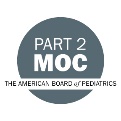 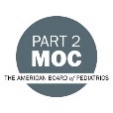 Other Healthcare ProfessionalsOther healthcare professionals who participate in this activity may submit their attendance certificate to their appropriate accrediting organizations or state boards for consideration of credit. Participants are responsible for determining whether this activity meets the requirements for acceptable continuing education.Disclosures:Children's Mercy Continuing Medical Education adheres to the ACCME&rsquo;s Standards for Integrity and Independence in Accredited Continuing Education. Any individuals in a position to control the content of a CE activity, including faculty, planners, reviewers or others are required to disclose all relevant financial relationships with ineligible entities (commercial interests). All relevant conflicts of interest have been mitigated prior to the commencement of the activity.The planners and faculty of this series have disclosed the following financial relationship(s) with ineligible companies/commercial interests:When:  2/29/2024 1:00:00 PM - 6/1/2024 12:00:00 AMActivity ID:  7193Location:  OnlineLocation:  OnlineFaculty:  Faculty:  Event Description:  Local, national, and international leaders present pediatric topics in their area of specialty during this weekly series.Event Description:  Local, national, and international leaders present pediatric topics in their area of specialty during this weekly series.Name of individualIndividual's role in activityNature of Relationship(s) / Name of Ineligible Company(s)Jill Harkavy-Friedman, PhDFacultyNothing to disclose - 02/02/2024